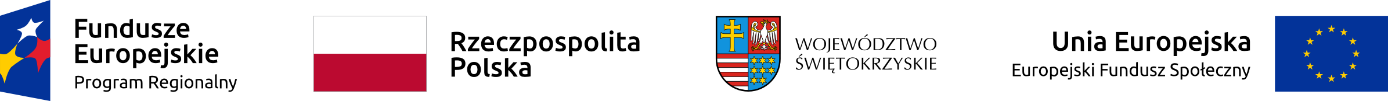 Załącznik: EFS-I.16Informacja o wyniku kontroli zamówienia publicznegoNazwa jednostki kontrolującejUrząd Marszałkowski Województwa ŚwiętokrzyskiegoNazwa BeneficjentaGmina ZłotaNazwa Programu OperacyjnegoRegionalny Program Operacyjny Województwa Świętokrzyskiego na lata 2014-2020Nr/Tytuł projektuRPSW.09.02.01-26-0093/19 „Świetlica środowiskowa w Złotej miejscem nauki i zabawy”Nr zamówieniaZamówienie na usługi społeczne GPI-III/2710/3/2020Tryb kontroli (na dokumentach w SL)Kontrola Pzp na dokumentach przesłanych w SLWynik kontroli (stwierdzono /nie stwierdzono nieprawidłowości)Nie stwierdzono nieprawidłowościOpis stwierdzonych nieprawidłowości poprzez wskazanie artykułów ustawy pzp, które zostały naruszone – jeśli dotyczyNie dotyczy